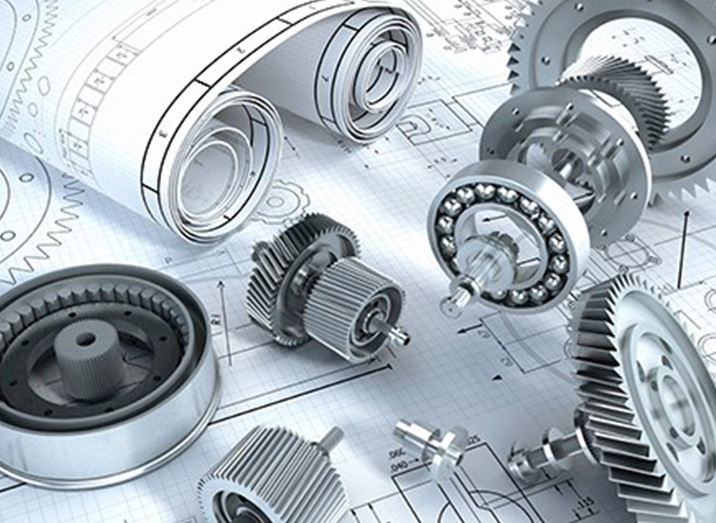 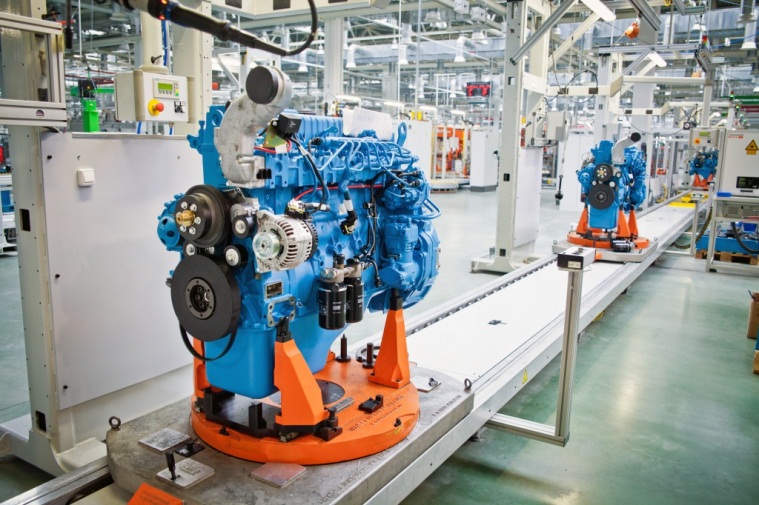 В помощь машиностроителю(новые поступления за 2018 г.)ББК74.58(5Каз)=қазТ38Техникалық ғылымдар және технологиялар-3 бағытындағы 5В072400 "Технологиялық машиналар және жабдықтар" 5В072600 "Жеңіл өнеркәсіп бұйымдарының технологиясы және құрастырылуы" 5В072700 "Азық-түлік өнімдерінің технологиясы" 5В072800 "Өңдеу өндірістерінің технологиясы" 5В072900 "Құрылыс"5В073000 "Құрылыс материалдарын, бұйымдарын және конструкцияларын өндіру" 5В073100 "Қоршаған ортаны қорғау және өмір тіршілігінің қауіпсіздігі" 5В0673200 "Стандарттау,сертификаттау және метрология" 5В074500 "Көлік құрылысы" мамандықтарына арналған оқу- әдістемелік құрал : оқу құралы Жоғары оқу орнын бітіруші курс студенттеріне арналады / Қазақстан Республикасы білім және ғылым министрлігі, Ұлттық тестілеу орталығы. - Астана: ҰТО, 2017. - 226 бет. - (Оқу жетістіктерін сырттай бағалау)Экземпляры: всего:4 - ХР(4) ГРНТИ 14ББК74.58(5Каз)=қазТ38Техникалық ғылымдар және технологиялар-2 бағытындағы 5В071000 "Материалтану және жаңа материалдар технологиясы", 5В071100 "Геодезия және картография", 5В071200 "Машина жасау", 5В071300 "Көлік, көлік техникасы және технологиялары", 5В071600 "Приборлау жасау", 5В071700 "Жылу энергетикасы", 5В071800 "Электр энергетикасы", 5В071900 "Радиотехника, электроника және телекоммуникациялар", 5В072000 "Бейорганикалық заттардың химиялық технологиясы", 5В072100 "Органикалық заттардың химиялық технологиясы" мамандықтарына арналған оқу-әдістемелік құрал : оқу құралы Жоғары оқу орнын бітіруші курс студенттеріне арналады / Қазақстан Республикасы білім және ғылым министрлігі, Ұлттық тестілеу орталығы. - Астана : ҰТО, 2017. - 301 бет. - (Оқу жетістіктерін сырттай бағалау)Экземпляры: всего:4 - ХР(4)ГРНТИ 14ББК74.58(5Каз)У91Учебно-методическое пособие для группы специальностей направления Технические науки и технологии-2 5В071000 "Материаловедение и технология новых материалов", 5В071100 "Геодезия и картография", 5В071200 "Машиностроение", 5В071300 "Транспорт, транспортная техника и технологии", 5В071600 "Приборостроение", 5В071700 "Теплоэнергетика", 5В071800 "Электроэнергетика", 5В071900 "Радиотехника, электроника и телекоммуникации", 5В072000 "Химическая технология неорганических веществ", 5В072100 "Химическая технология органических веществ": пособие рекомендуется для подготовки студентов выпускного курса вузов / МОН РК, Национальный центр тестирования. - Астана: НЦТ, 2017. - 312 с. - (Внешняя оценка учебных достижений)Экземпляры: всего:4 - ХР(4)ГРНТИ 14ББК74.58(5каз)У91Учебно-методическое пособие для группы специальностей направления Технические науки и технологии-3 5В072400 "Технологические машины и оборудование", 5В072600 "Технология и конструирование изделий легкой промышленности", 5В072700 "Технология продовольственных продуктов", 5В072800 "Технология перерабатывающих производств", 5В072900 "Строительство", 5В073000 "Производство строительных материалов, изделий и конструкций", 5В073100 "Безопасность жизнедеятельности и защита окружающей среды", 5В073200 "Стандартизация, сертификация и метрология", 5В074500 "Транспортное строительство": пособие рекомендуется для подготовки студентов выпускного курса вузов / МОН РК, Национальный центр тестирования. - Астана: НЦТ, 2017. - 223 с. - (Внешняя оценка учебных достижений)Экземпляры: всего:4 - ХР(4)ГРНТИ 14     518А 64Аналитические и численные методы расчетов машиностроительных и транспортных конструкций и сооружений: учебное пособие для студентов специальности 5В071200 - "Машиностроение" / С. К. Ахмедиев [и др.]; М-во образования и науки РК, Карагандинский государственный технический университет, Кафедра "Механика". - Караганда: КарГТУ, 2016. - 159 с. - (Рейтинг)Экземпляры: всего:1 - ХР(1)ГРНТИ 27.41.19Управление машиностроительным производством620.1=қазД 86Дүзелбаев С.Т. Материалдар механикасы. Есептер мен оқушылардың өздік жұмыстарының жинағы : оқу құралы студенттерге арналған / С. Т. Дүзелбаев, Г. А. Тукешова, Д. Е. Қурманова ; Қазақстан Республикасының білім және ғылым министрлігі. - Алматы : Нур-принт, 2016. - 261 бет.Экземпляры: всего:30 - ХР(1), АУЛ(27), ч/з СМК(2)ГРНТИ 81.09620.1=қазИ 58Инербаев Т.Р. Материалдар кедергісінің мысалдары мен есептер жинағы : оқулық барлық техникалық,технологиялық мамандықтарға арналған / Т. Р. Инербаев ; Қазақстан Республикасының білім және ғылым министрлігі. - 2-ші басылым стер. - Алматы : Нур-принт, 2015. - 304 бет.Экземпляры: всего:30 - ХР(1), АУЛ(27), ч/з СМК(2)ГРНТИ 81.09620.1=қазМ 29Материалдар механикасы  : оқулық студенттерге, магистранттарға және докторанттарға арналған / С. Т. Дүзелбаев [и др.] ; Қазақстан Республикасының білім және ғылым министрлігі. - 2-баслым түзетіліп, толықтырылған. - Алматы : Нур-принт, 2016. - 390 бет.Экземпляры: всего:30 - ХР(1), АУЛ(27), ч/з СМК(2)ГРНТИ 81.09620.1Б 19Бакиров Ж.Б. Прочность конструкций : учебное пособие для студентов специальности 5В071200 "Машиностроение" и 5В072900 "Строительство" / Ж. Б. Бакиров, М. Ж. Бакиров ; М-во образования и науки РК, Карагандинский государственный технический университет, Кафедра "Архитектура и Дизайн". - Караганда : КарГТУ, 2018. - 54 с. - (Рейтинг)Экземпляры: всего:25 - ХР(3), АУЛ(20), ч/з СМК(2)ГРНТИ 30.19.57620.1Т 41Тимофеев С.И. Сопротивление материалов : краткий курс для студентов / С. И. Тимофеев. - 2-е изд., перераб. и доп., [б. м.], 2014. - 334 с. - (Библиотека студента)Экземпляры: всего:1 - ХР(1)ГРНТИ 30.19621(Чер)А 15Абильгазин Б.И. Основы машиностроительного черчения в инженерной графике : учебное пособие для студентов / Б. И. Абильгазин, С. Д. Поверникова ; М-во образования и науки РК, Карагандинский государственный технический университет, Кафедра "Технологическое оборудование, машиностроение и стандартизация". - Караганда: КарГТУ, 2017. - 101 с. - (Рейтинг)Экземпляры: всего:100 - ХР(3), АУЛ(95), ч/з СМК(2)ГРНТИ 81.14.11 + 55621.0Б 19Бакиров Ж.Б. Динамические процессы в встряхивающих формовочных машинах. Моделирование и анализ : монография / Ж. Б. Бакиров. - Saarbrücken : LAP LAMBERT Academic Publishing, 2013. - 153 с. - (Рейтинг)Экземпляры: всего:1 - ХР(1)ГРНТИ 45.29621.0М 69Михайлов А.Н. Основы проектирования функционально-ориентированных технологий машиностроения и перспективы их развития : монография для магистрантов и докторантов технических специальностей / А. Н. Михайлов, Н. А. Данияров, О. Т. Балабаев ; М-во образования и науки РК, Карагандинский государственный технический университет, Кафедра "Промышленный транспорт". - Караганда : КарГТУ, 2018. - 169 с. - (Рейтинг)Экземпляры: всего:10 - ХР(3), АНЛ(7)ГРНТИ 55.13621.01К 75Кочин Н.Ф. Техническая механика. Расчеты устройств: учебное пособие для студентов / Н. Ф. Кочин. - 2-е изд. - Астана: Фолиант, 2014. - 206 с. - (Профессиональное образование)Экземпляры: всего:1 - ХР(1)ГРНТИ 30621.036Б 83Боровков В.М. Теплотехническое оборудование: учебник для студентов сред. проф. образования / В. М. Боровков, А. А. Калютик, В. В. Сергеев ; Федеральный институт развития образования. - 3-е изд., стер. - М.: Академия , 2015. - 191 с.: табл. - (Профессиональное образование)Экземпляры: всего:10 - ХР(1), АНЛ(9)ГРНТИ 44.31621.036Т 34Теплотехника практикум: учебное пособие для студентов и магистрантов/УМО высшего образования, обучающихся по инженерно-техническим направлениям; под ред.: В. Л. Ерофеева, А. С. Пряхина. - М.: Юрайт, 2017. - 395 с. - (Бакалавр и магистр. Академический курс)Экземпляры: всего:20 - ХР(1), АУЛ(19)ГРНТИ 44.31621.036Ц 41Цербе Гюнтер Техническая термодинамика. Теоретические основы и практическое применение: учебник для студентов / Гюнтер Цербе, Гернот Вильгельмс. - 16-е актуальное изд. - Астана: Фолиант, 2015. - 536 с.: табл., рис.Экземпляры: всего:10 - ХР(1), АУЛ(9)ГРНТИ 53.03.03621.0(574)А 37Айжамбаева С.Ж. Конструкторско-технологическая подготовка специалистов машиностроительного профиля с использованием информационных технологий: монография для магистрантов / С. Ж. Айжамбаева; МОН РК. - Караганда: КарГТУ, 2017. - 155 с.: рис., табл. - (Рейтинг)Экземпляры: всего:15 - ХР(3), АУЛ(12)ГРНТИ 55621.0(574)Н 64Никонова Т.Ю. Инновационные технологии в машиностроении: учебное пособие для магистрантов по специальности 6М073200 "Стандартизация и сертификация" (по отраслям), может быть полезна студентам и докторантам по специальности  "Стандартизация и сертификация" (по отраслям) и "Машиностроение" / Т. Ю. Никонов, Д. С. Жунуспеков; М-во образования и науки Республики Казахстан, Карагандинский государственный технический университет, Кафедра "Технологическое оборудование, машиностроение и стандартизация". - Караганда : КарГТУ, 2017. - 68 с. - (Рейтинг)Экземпляры: всего:30 - ХР(3), АУЛ(27)ГРНТИ 55.13621.01=қазТ 90Түсіпов А. Механизмдер және машиналар теориясы. Машинатанудың негізі : оқулық студенттерге арналған / А. Түсіпов, А. Б. Оспанов. - Алматы : Альманах, 2017. - 272 бет.Экземпляры: всего:30 - ХР(1), АУЛ(27), ч/з СМК(2)ГРНТИ 55.01621.01Ф 53Филиппова Т.С. Теория механизмов и машин. Курсовое проектирование : учебное пособие для студентов специальностей 5B071200 - "Машиностроение", 5B071300 - "Транспорт, транспортная техника и технологии", 5B072400 - "Технологические машины и оборудование" / Т. С. Филиппова, Г. Ж. Орынтаева, Б. С. Доненбаев ; М-во образования и науки РК, Карагандинский государственный технический университет, Кафедра "Механика". - Караганда : КарГТУ, 2018. - 97 с. : ил. - (Рейтинг)Экземпляры: всего:40 - ХР(3), АУЛ(37)ГРНТИ 67.17.03621-181С 86Строкова В.В. Наносистемы в строительном материаловедении : учебное пособие для студентов и аспирантов строительных специальностей / В. В. Строкова, И. В. Жерновский, А. В. Череватова. - 3-е изд., стер. - СПб. : Лань, 2017Экземпляры: всего:5 - ХР(5)ГРНТИ 55621-181Н 14Набоко Е.П. Основные методы получения и компактирования нанопорошков : учебное пособие для студентов и магистрантов специальностей "Металлургия" и "Материаловедение и технология новых материалов" / Е. П. Набоко, Б. К. Балбекова ; М-во образования и науки РК, Карагандинский государственный технический университет, Кафедра "Нанотехнологии и металлургия". - Караганда : КарГТУ, 2018. - 63 с. - (Рейтинг)Экземпляры: всего:20 - ХР(3), АНЛ(17)ГРНТИ 55.23.09621.226К 35Кенжин Б.М. Основы управления гидроударными импульсными системами: монография для студентов, аспирантов и магистрантов / Б. М. Кенжин, Ю. М. Смирнов; МОН РК, Карагандинский государственный технический университет. - Караганда: КарГТУ, 2017. - 157 с. - (Рейтинг)Экземпляры: всего:15 - ХР(3), АНЛ(12)ГРНТИ 55.03621:658.012=қазЖ 82Жунусова А.Ш. Машинажасау кәсіпорындарының сапа менеджменті жүйелері: оқу құралы / А. Ш. Жунусова, О. А. Нуржанова, Н. Ж. Карсакова ; Қазақстан Республикасы білім және ғылым министрлігі, Қарағанды мемлекеттік техникалық университеті. - Қарағанды : ҚарМТУ, 2017. - 91 бет. - (Рейтинг)Экземпляры: всего:40 - ХР(3), АНЛ(17), АУЛ(20)ГРНТИ 55.01.75621:658.5Ж 64Жетесова Г.С. Системы автоматизированного проектирования при решении задач в машиностроении: учебное пособие для студентов специальности 5В071200, магистрантов специальности 6М071200 "Машиностроение" и докторантов / Г. С. Жетесова, В. В. Юрченко, А. С. Кибеко ; Министерство образования и науки Республики Казахстан, Карагандинский государственный технический университет, Кафедра "Технологическое оборудование, машиностроение и стандартизация". - Караганда : КарГТУ, 2017. - 88 с. : ил. - (Рейтинг)Экземпляры: всего:35 - ХР(3), АУЛ(16), АНЛ(16)ГРНТИ 55621.7=қазШ 48Шеров К.Т. Өңдеудің прогрессивті әдістері: Айналушы дене типтес тетіктерді өңдеудің прогрессивті әдістері: оқу құралы 5B071200 "Машинажасау", 5B072400 "Технологиялық машиналар және жабдықтар", 6M071200 "Машинажасау" мамандықтарының студенттері мен магистранттарына арналған / К. Т. Шеров; Қазақстан Республикасы білім және ғылым министрлігі. - Қарағанды: ҚарМТУ, 2017. - 80 бет. - (Рейтинг)Экземпляры: всего:30 - ХР(3), АНЛ(27)ГРНТИ 59.13.13621.791Б 26Бартенев И.А. Технология и оборудование контактной сварки: учебное пособие для специальностей 5B071200 "Машиностроение", 6M070200 "Автоматизация и управление" / И. А. Бартенев, А. Б. Есиркепова; М-во образования и науки Республики Казахстан, Карагандинский государственный технический университет, Кафедра "Технологическое оборудование, машиностроение и стандартизация". - Караганда: КарГТУ, 2017. - 82 с. - (Рейтинг)Экземпляры: всего:25 - ХР(3), АНЛ(12), АУЛ(8), ч/з СМК(2)ГРНТИ 81.35621.791Б 86Боченин В. Проектирование сварочных цехов: учебное пособие для студентов 5В071200 "Машиностроение" и магистрантов / В. Боченин; МОН РК,КарГТУ. - Караганда: КарГТУ, 2017. - 91 с. - (Рейтинг)Экземпляры: всего:30 - ХР(3), АНЛ(27)ГРНТИ 59.13.13621.791Х 20Харитонов В.В. Оборудование для производства электросварных труб : учебное пособие для студентов, магистрантов и аспирантов / В. В. Харитонов, А. А. Богатов, В. М. Власов ; науч.ред. С. И. Паршаков ; Министерство образования и науки Российской Федерации, Уральский федеральный университет им. первого Президента России Б.Н. Ельцина. - Екатеринбург : УрФУ, 2010. - 262 с.Экземпляры: всего:1 - ХР(1)ГРНТИ 45.45.31621.8=қазЖ 91Жүнісбеков С. Машина бөлшектері : оқу құралы студенттерге арналған / С. Жүнісбеков, М. Үркімбаев, С. Жашен. - Алматы : Эверо, 2018. - 194 бетЭкземпляры: всего:25 - ХР(1), АНЛ(21), АУЛ(3)ГРНТИ 59.13.13621.86(574)Ж 35Жаркевич О.М. Исследование и оптимизация работы межцеховых цепных конвейеров : монография для магистрантов и докторантов / О. М. Жаркевич, П. К. Прохорко. - Saarbrücken : LAP LAMBERT Academic Publishing, 2018. - 90 с.Экземпляры: всего:1 - ХР(1)ГРНТИ 55.01621.879К 63Комиссаров А.П. Проектирование карьерных экскаваторов : научное издание для студентов и аспирантов / А. П. Комиссаров, Ю. А. Лагунова, В. С. Шестаков. - М : Инновационное машиностроение, 2017. - 232 с.Экземпляры: всего:1 - АТДФ(1)ГРНТИ 52621.90=қазБ 83Бузауова Т.М. Кескіш құрал-сайман және кесу: оқу құралы 5В071200 "Машинажасау" мамандығының  студенттеріне арналған / Т. М. Бузауова; Қазақстан Республикасының білім және ғылым министрлігі, Қарағанды мемлекеттік техникалық университеті, "Технологиялық жабдықтар, машинажасау және стандарттау" кафедрасы. - Қарағанды: ҚарМТУ, 2017. - 112 бет. - (Рейтинг)Экземпляры: всего:20 - ХР(3), АНЛ(17)ГРНТИ 59.13.13621.90=қазШ 48Шеров К.Т. Металл кесуші білдектерді жобалау: оқулық 5B071200 "Машинажасау" мамандығының студенттеріне арналған / К. Т. Шеров; Қазақстан Республикасы білім және ғылым министрлігі, Қарағанды мемлекеттік техникалық университеті, "Технологиялық жабдықтар, машинажасау және стандарттау" кафедрасы. - Қарағанды : ҚарМТУ, 2017. - 213 бет. - (Рейтинг)Экземпляры: всего:25 - ХР(3), АНЛ(22)ГРНТИ 53.49621.90Ш 49/ОШеров К.Т. Разработка конструкций специального станка, позволяющего подачу импульсного охлаждения и замену режущего инструмента из твердого сплава на инструмент из конструкционной стали при термофрикционной резке металлических заготовок: утв. 2016 г.: отчет о НИР (заключительный) / отв. исполн. К. Т. Шеров, исполн. М. М. Мусаев [и др.]. ; науч. рук. работы С. Б. Кузембаев ; науч. конс. М. Р. Сихимбаев; М-во образования и науки РК, Карагандинский государственный технический университет. - Караганда: КарГТУ, 2016. - 79 с. : рис., табл.Экземпляры: всего:1 - ХР(1)ГРНТИ 55.16.23Горное оборудование622.002.5Ж 35Жаркевич О.М. Технологии восстановления и упрочнения деталей горно-шахтного оборудования: монография / О. М. Жаркевич; МОН РК, Карагандинский государственный технический университет, Кафедра "Технологическое оборудование, машиностроение и стандартизация". - Караганда: КарГТУ, 2017. - 161 с. - (Рейтинг)Экземпляры: всего:15 - ХР(3), АНЛ(12)ГРНТИ 55.33.99622.24=қазШ 69Шманов М.Н. Бұрғылау жабдықтары: оқу құралы 5В070800 мамандығының студенттеріне, магистранттарына арналған / М. Н. Шманов, Ж. М. Асанова, И. Ю. Позднякова ; Қазақстан Республикасы білім және ғылым министрлігі, ҚарМТУ, "Пайдалы қазбалар кен орындарын өңдеу" кафедрасы. - Қарағанды: ҚарМТУ, 2017. - 86 бет. - (Рейтинг)Экземпляры: всего:25 - ХР(3), АУЛ(21), ч/з СМК(1)ГРНТИ 58.37.35624.04=қазМ 32Машинажасау және көлік конструкциялары мен имараттарын аналитикалық және сандық есептеу әдістері : оқу құралы 5В071200 "Машина жасау" мамандығының студенттеріне арналған / С. К. Ахмедиев [и др.] ; Қазақстан Республикасы білім және ғылым министрлігі, Қарағанды мемлекеттік техникалық университеті, "Механика" кафедрасы. - Қарағанды : ҚарМТУ, 2018. - 162 бет. - (Рейтинг)Экземпляры: всего:50 - ХР(3), АУЛ(47)ГРНТИ 55.01624.132К 13Кадыров А.С. Проектирование бурильных и фрезерных машин : научное издание / А. С. Кадыров. - Караганда : Болашак-Баспа, 2011. - 220 с. - (Рейтинг)Экземпляры: всего:1 - ХР(1)ГРНТИ 49.29.15658.51Ж 64Жетесова Г.С. Системы автоматизированного проектирования производственных процессов в условиях мелкосерийного и единичного производства: монография для магистрантов специальности 6М071200 "Машиностроение" и докторантов специальности 6D071200 "Машиностроение" / Г. С. Жетесова, В. В. Юрченко; МОН РК. КарГТУ. - Караганда: КарГТУ, 2017. - 192 с. - (Рейтинг)Экземпляры: всего:15 - ХР(3), АУЛ(10), ч/з СМК(2)ГРНТИ 50658.51S22Sarsenbayev N.S. Actuators of automation system = Приводы автоматизированных систем: textbook / N. S. Sarsenbayev; Ministry of education and science of republic of Kazakhstan, [б. м.], 2016. - 233 p. - (Қазақстан Республикасы білім және ғылым министрлігі)Экземпляры: всего:30 - ХР(1), АУЛ(29)669.018К 65Конструкционные материалы и термическая обработка: учебник для студентов, магистрантов и докторантов специальности "Металлургия", "Машиностроение" / Д. К. Исин [и др.]; М-во образования и науки Республики Казахстан, Карагандинский государственный технический университет, Кафедра "Нанотехнологии и металлургия". - Караганда: КарГТУ, 2017. - 299 с. - (Рейтинг)Экземпляры: всего:25 - ХР(3), АНЛ(11), АУЛ(11)ГРНТИ 53.03681.2Ю 83Юрченко В.В. Диагностика приборов и систем: учебное пособие для студентов специальности: 5B071600 / В. В. Юрченко, К. Ш. Какимова; МОН РК, КарГТУ, Кафедра "Технологическое оборудование, машиностроение и стандартизация". - Караганда: КарГТУ, 2017. - 81 с. - (Рейтинг)Экземпляры: всего:10 - ХР(3), АНЛ(7)ГРНТИ 59